Barclays Life SkillsPreparing for primary – secondary transitionsBoosting positive thinking in your childrenUnderstanding how to overcome challenges Help your young person understand how staying positive when meeting a challenge can help to build important skills, such as resilience, problem solving and confidence. Resilience and resourcefulness are both positive ways to cope with difficult or new situations and overcome problems.Activities: 1. With your young person, discuss a big challenge they’ve faced and how they’ve risen to it. Examples could include sitting an exam, doing a sponsored event, speaking in front of a group of people.2. Ask them to share what aspects of secondary school that they are really looking forward to, as well as those that they are worried about.3. Take one of the challenges/worries that has been mentioned and ask them to explore possible reactions/solutions/consequences.a. What makes this a challenge?b. How do they feel about this challenge?c. What can they do to feel positive?4. To help them, you could suggest talking to friends or older siblings, finding out more about their new school, getting an early night before their first day, packing their bag and preparing in advance.5. Finish by talking about fears and how it’s normal to feel these. You could refer to your own experiences dealing with a challenge, such as starting a new job and how you dealt with this. Explain that when they take on their challenge and overcome their fears, they’ll build their confidence and resilience to take on even bigger challenges in the future.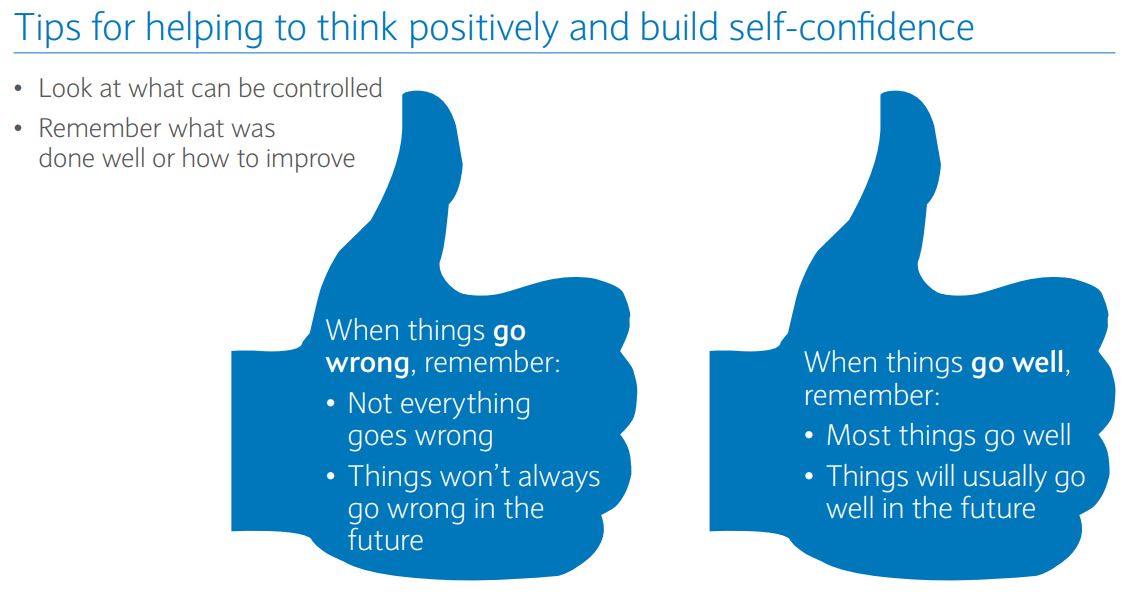 Helping your children become financially independentTaking control of your finances The move to secondary school is likely to mean that your young person will become more responsible for their finances. Introducing them early to skills like budgeting and protecting themselves from financial scams will encourage them to become more financially independent in the future.Activities - Budgeting1. Ask them if they understand why budgeting and saving is important. What benefits does it bring? Explain that budgeting allows long-term financial planning, and helps people make big purchases. How can they encourage good saving habits? Suggest that making goals can be a positive way of introducing more financial discipline.2. Ask your young person to consider what they like to spend their money on. Do they keep track of what they are spending?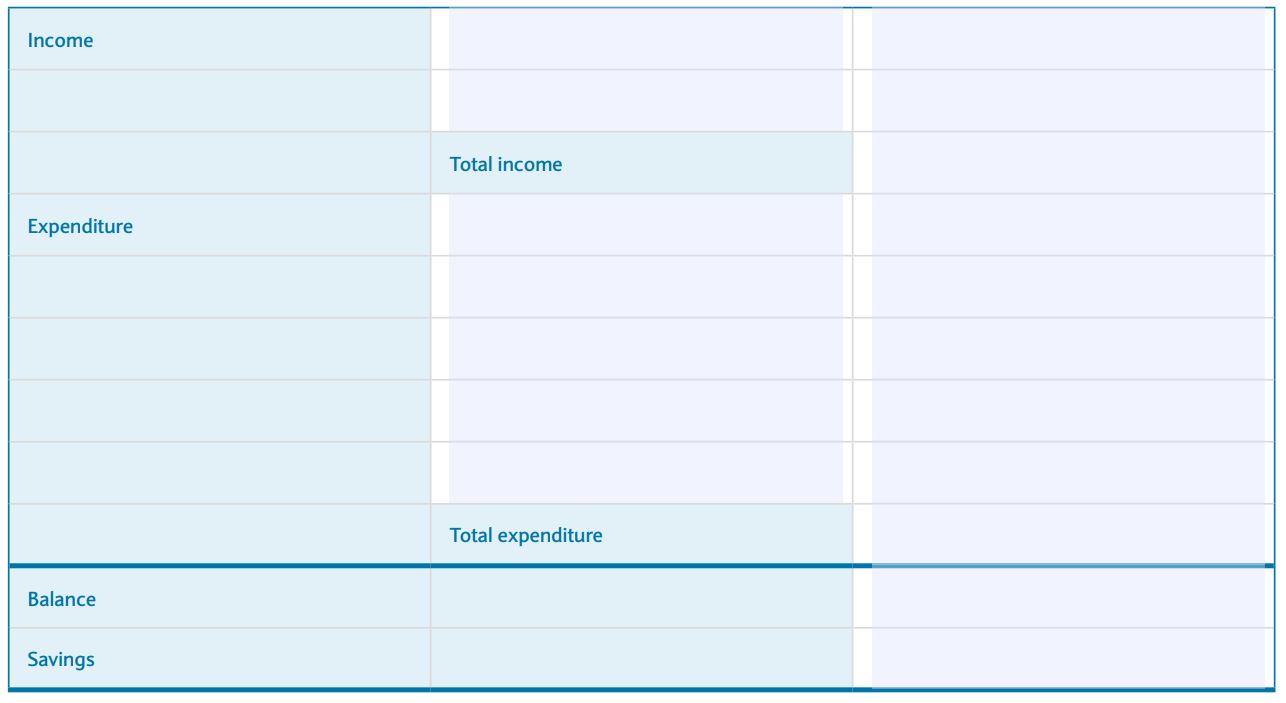 3. Ask your young person to make a weekly or monthly budget, using a table like the one above. List down the amount of money they may have coming in and what they spend their money on.4. If they are spending all the money they are getting either weekly or monthly, ask them to think of ways and places they can reduce their spending and begin making savings.5. Explain that having a goal to work towards can help motivate them when saving. What big purchase might they like to make in the future? What do they think they will spend money on once they are at secondary school? Will they need to change their spending habits to achieve this?Understanding financial scams As your young person becomes more independent, they need to understand how to protect themselves from the likelihood of financial fraud and scams. Talk to them about how they might be open to scams and fraud, these could include:Text messages with click through linksSocial media messages from unknown peopleEmails asking for personal information or click through linksHaving a bank account – keep bank details safe and never share important details e.g. PINAs a parent you may be able to talk through some examples of how you have protected yourself from fraud and scams. Discuss these top tips to help them understand how to stay safe:Check how much personal information is public on your social media accounts. Fraudsters can use information such as your birthday, home town, pet names, to steal your identityPassword protect your devices using random words and include symbols, numbers and capitals and regularly change themNever share your pin, bank details or passwords with anyone who approaches you or contacts you through test, email, phone or in person and don’t write them downLimit your online activity when using public WiFi connections, including logging on to your email